Мальчикам от девочек нашего класса Классный час  23 февраля Празднику уже более 80 лет. Более восьмидесяти лет сильная половина человечества отмечает праздник силы, выносливости, патриотизма и добра. 
 Слово "армия" происходит от латинского слова "arno" "вооружаю". Издавна в России профессия военного была одной из самых уважаемых и почётных. Служить Отечеству - это оберегать мирную жизнь нашего народа, это хранить честь и достоинство своей РОДИНЫ.  Но не только оружием сильна армия, она сильна стойкостью и храбростью своих солдат. В мирное время наша армия охраняет десятки тысяч километров сухопутных, воздушных и водных границ России. 
 Мальчики – будущие защитники нашей Родины, и уже сегодня должны готовить себя к службе в армии. Сегодня состоится необычное состязание мальчиков.  К конкурсу допускаются мальчишки, обладающие полным боевым снаряжением: метким словом вниманием волей терпением юмором вежливостью смекалкой выдержкой  Отвечать на вопросы будут те мальчики, которых выберут наши девочки! Где наш волшебный сундук? Пожелаем успехов в состязании! Да победит сильнейший! 10 Конкурс «Политзанятия для новобранцев»  1.Какое оружие в случае промаха возвращается обратно к его владельцу? Томагавк Ятаган Бумеранг 
2.Чем заряжается арбалет? Стрелой Топором Электроэнергией  3.Как называлось рыцарское военное состязание в средневековой Европе? Дуэль Турнир Стенка на стенку 
4. Как называется бронежилет времен Александра Невского? Камзол Кольчуга Дубленка 
5. Как называется элемент стрелкового оружия, позволяющий метко прицеливаться? Блошка Мошка Мушка 6. Как называется сумка или пояс с гнездами для ружейных патронов? Патронаж Патронник Патронташ 
7.Как называется солдатская шинель, свернутая в трубку? Скатка Самокрутка Свиток 8.Где военные носят эполеты ? На голове На плечах На штанах 9.Что из перечисленного есть у танка? Башня Купол Вышка 
10. Какую команду дает наблюдатель при появлении вражеского самолета? Воздух! Небо! Затмение!
11.Чего желают военнослужащие, отвечая на приветствие старшего по званию? Счастья Любви Здравия 12 Каким словом военнослужащий подтверждает свою готовность к исполнению приказа командира? «Есть!» О'кей!» «Заметано!» 
13 Какой формы нет в Вооруженных силах? Парадной Домашней Повседневной 
 14.Какое из перечисленных слов не относится к командному составу Вооруженных сил? Комбат Комфорт Комдив 15.Кто ночь не спит, чтоб мы уснули? Кто вместо книжки держит автомат? Кто с нами праздник не встречает? Российской армии солдат!        Игры и конкурсы к 23 февраля для детей 14-17 летОтчаянные снайперыНа середину зала кладется обруч. У каждого участника по пять пробок из-под пластиковых бутылок. Необходимо с расстояния попасть в обруч пробкой так, чтобы она не выскочила. Сделать это не так-то просто. Выигрывает тот, у кого в обруче осталось больше всего пробок.Армейская кухняНа стол необходимо выложить нож и картошку. Участники решат, что надо будет чистить картофель на скорость. Однако, как только выйдут желающие, нужно попросить их по очереди называть блюда, в которых присутствует картофель. Достаточно смешной конкурс, вызывающий бурю эмоций и у участников, и у группы поддержки.РазведчикУчастникам конкурса на талию привязывается веревка, на конце которой закреплена картофелина, располагающаяся на уровне колен. На пол кладется коробок спичек. Необходимо переместить коробок до финишной линии, подталкивая его картошкой.ЭполетыПогоны или эполеты заранее вырезаются из плотной бумаги. Задача участников заключается в том, чтобы, положив эполеты на плечи, добежать до командира, отдать честь ему и вернуться назад.ДепешаК обеим ногам участников привязываются по одному воздушному шарику. По сигналу ведущего, дети бегут к обозначенной линии и возвращаются назад в штаб. Задача каждого участника сохранить свои депеши и первым добраться до штаба.Боевое ранениеКаждый участник должен попасть мячом в корзину или ведро. Но перед этим они вытягивают карточку, на которой написано, какую часть тела ранили в бою. Это может быть «правая рука», «левая нога», «левый глаз» и т.п. Пользоваться раненой частью нельзя. Победившая команда определяется по количеству попаданий.минуты внимательно рассматривают друг друга. После этого ребята становятся друг к другу спиной. Ведущий по очереди задает каждому вопросы, касающиеся внешнего вида соперника. Например, какого цвета рубашка на сопернике? Что одето на ногах? Сколько пуговиц и т.п. Кто больше даст правильных ответов, тот и стал победителем конкурса.Заминированное полеУчастникам предстоит пройти через заминированное поле и не подорваться. Игроки с завязанными глазами должны обойти 8 мин (кеглей или пластиковых бутылок). Побеждает команда, ребята из которой задели меньше всего мин.Пленных под охрану!Задержаны пленные и их необходимо посадить в тюрьму. Но сделать это не так-то просто.В конкурсе участвуют по два человека от каждой команды. На полу чертится круг. Участники становятся снаружи круга у границы и берутся за руки. По команде ведущего они должны затащить в круг соперника, но при этом не попасть туда сами. Переступивший границу круга выбывает.Трудное положениеСолдатам нередко приходится оказываться в непростых ситуациях, выпутываться из них. Игроку из каждой команды завязывают руки сзади. На пол перед каждым высыпают коробок спичек. Задача участников собрать спички как можно быстрее. Защитники Отечества! Мужчины! Примите поздравления от нас. Любые покорятся вам вершины, И силы пусть не оставляют вас. Вы вечно перед Родиной в ответе. Оберегая тишину полей, Чтоб мирно спали люди на планете. Чтоб взрывов больше не было на ней.  Желаем силы, мира и побед Минуют пусть вас беды и ненастья Да осенит вас негасимый свет Любви, надежды и большого счастья!  С праздником ! С Днём Защитников Отечества! Игры и конкурсы к 23 февраля для детей 6-10 летКонкурсы для мальчиков начальной школы и 5-6 класса должны быть отличаются своей простотой и однозначностью, стоит исключить задания, которые могут быть не понятны детям, но в любом случае особое внимание нужно уделить объяснению того, что именно требуется сделать в конкурсе, как будут подсчитываться баллы. Можно также предусмотреть совместные состязания мальчиков и пап.Весточка с фронтаКаждая команда получает лист бумаги, на котором сверху написана фраза «Здравствуй, мама!». Лист заворачивается так, чтобы фразы не было видно. Следующий участник пишет свою законченную фразу, заворачивает листок и передает дальше. Когда все игроки примут участие, лист разворачивается и зачитывается полученное письмо. Выигрывает команда, у которой весточка с фронта получилась более смешной и оригинальной.Заслуженная наградаИгрокам раздаются булавки и круглые заготовки из бумаги. Детям необходимо на заготовках изобразить какую-либо свою заслугу, о которой никто не знает. Вариантов масса, достаточно воспользоваться смекалкой и подключить чувство юмора. Например, «За победу в сражении с непослушными шнурками» или «За скромный аппетит в столовой». Побеждает автор самой интересной и креативной заслуги.Роем окопыВ качестве окопов вполне подойдут небольшие коробки одинакового размера. Роль лопат могут выполнить ложки, а землей послужит мелко нарезанное из бумаги конфетти. Задачей участников является как можно быстрее вырыть окоп, то есть вычерпать ложкой конфетти из коробки.Сообщение от связистаХорошая память крайне необходима любому солдату. От связистки получено сообщение. Каждой команде по очереди зачитываются их слова, а через некоторое время участники должны их вспомнить и воспроизвести. Слова могут быть любыми, желательно, чтобы связаны были с тематикой вечера, но их должно быть не более 10.ДиверсантыНа территории штаба были пойманы диверсанты. Необходимо провести их допрос. Для этого от каждой команды приглашаются по одному участнику, которые в течениеГотовим техникуОчень веселый конкурс. От каждой команды вызываются по одному участнику. Они должны будут маркером на прикрепленном к доске листе как можно быстрее нарисовать нерабочей рукой (если ребенок правша, то рисует он левой рукой, и наоборот) тот предмет, который им тихонько шепнет ведущий. Та команда, которая первой отгадает, что именно рисует их участник, выигрывает. Рисовать можно военную технику (самолет, танк, корабль, ракетоносец и т.п.).ДозорНаш наблюдательный пункт располагается на болоте, нужно быть крайне аккуратным. Нашлась единственная, очень маленькая кочка (плотный лист бумаги или картона), на которой участникам предстоит простоять на одной ноге. Оступившийся «утонет в болоте» и выбывает из игры.  Участвовать могут как по одному человеку из команды, так и по несколько.Военный рюкзакКаждой команде за 5 минут необходимо подготовить список предметов, которые они обязательно должны будут взять в военный поход.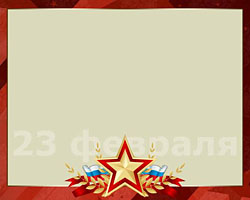 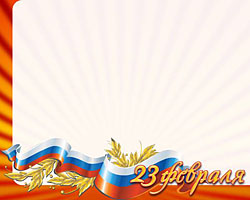 Скачивайте шаблоны презентаций к 23 Февраля >>>Игры и конкурсы на 23 февраля для детей 11-13 летПодростки 7-8 класса достаточно любознательны, поэтому можно придумать конкурсы на эрудицию. Дети с большим восторгом встречают также смешные оригинальные конкурсы с неожиданным заданием (например, "собери волю в кулак").ШифровкаРебятам выдаются листы с зашифрованными текстами. Расшифровать их поможет компьютерная клавиатура. Тексты записаны на листах английскими буквами. Для расшифровки необходимо найти данную букву на клавиатуре и посмотреть, какой русской букве она соответствует.Собери волю в кулакЗаранее детям объявляется, что в следующем конкурсе им нужно будет собрать волю в кулак. После этого, каждому участнику выносится большой лист бумаги, на котором написано крупными буквами слово «воля». Нужно одной рукой скомкать этот лист в кулак. Первый выполнивший задание побеждает.МедсестраНа фронте постоянно приходится оказывать помощь раненым, и от скорости мед. персонала зачастую зависит жизнь человека. Для конкурса понадобятся марлевые бинты. Игрокам необходимо как можно быстрее смотать бинт обратно в рулон.Сила есть…Солдаты должны обладать определенной силой. Задача конкурса заключается в том, чтобы выжать одной рукой как можно больше сока из половины лимона. Победителем объявляется тот, у кого сока получится больше.План местностиКаждой команде одну минуту демонстрируется план местности с отмеченными на ней схематическими знаками. После этого командам вручается точно такая же карта, только без знаков. Задачей участников является за одну минуту расставить по памяти на пустой карте те же знаки. Победят самые внимательные.Обезвредь гранатуКаждый участник получает нож, фартук, спелый гранат и емкость. Игрокам необходимо очистить гранат и извлечь зерна. Кто быстрее других справится с заданием, тот и победил.АвиабомбаНапротив каждой команды устанавливается трехлитровая банка. Ребята по очереди, по команде ведущего бегут с зажатой между колен монетой (можно использовать пуговицы) и пытаются без помощи рук «сбросить бомбу» в банку. У какой команды в банке оказалось больше монет, та и победилаИгры и конкурсы к 23 февраля для детей 6-10 летКонкурсы для мальчиков начальной школы и 5-6 класса должны быть отличаются своей простотой и однозначностью, стоит исключить задания, которые могут быть не понятны детям, но в любом случае особое внимание нужно уделить объяснению того, что именно требуется сделать в конкурсе, как будут подсчитываться баллы. Можно также предусмотреть совместные состязания мальчиков и пап.Роем окопыВ качестве окопов вполне подойдут небольшие коробки одинакового размера. Роль лопат могут выполнить ложки, а землей послужит мелко нарезанное из бумаги конфетти. Задачей участников является как можно быстрее вырыть окоп, то есть вычерпать ложкой конфетти из коробки.Сообщение от связистаХорошая память крайне необходима любому солдату. От связистки получено сообщение. Каждой команде по очереди зачитываются их слова, а через некоторое время участники должны их вспомнить и воспроизвести. Слова могут быть любыми, желательно, чтобы связаны были с тематикой вечера, но их должно быть не более 10.ДиверсантыНа территории штаба были пойманы диверсанты. Необходимо провести их допрос. Для этого от каждой команды приглашаются по одному участнику, которые в течение минуты внимательно рассматривают друг друга. После этого ребята становятся друг к другу спиной. Ведущий по очереди задает каждому вопросы, касающиеся внешнего вида соперника. Например, какого цвета рубашка на сопернике? Что одето на ногах? Сколько пуговиц и т.п. Кто больше даст правильных ответов, тот и стал победителем конкурса.Готовим техникуОчень веселый конкурс. От каждой команды вызываются по одному участнику. Они должны будут маркером на прикрепленном к доске листе как можно быстрее нарисовать нерабочей рукой (если ребенок правша, то рисует он левой рукой, и наоборот) тот предмет, который им тихонько шепнет ведущий. Та команда, которая первой отгадает, что именно рисует их участник, выигрывает. Рисовать можно военную технику (самолет, танк, корабль, ракетоносец и т.п.).ДозорНаш наблюдательный пункт располагается на болоте, нужно быть крайне аккуратным. Нашлась единственная, очень маленькая кочка (плотный лист бумаги или картона), на которой участникам предстоит простоять на одной ноге. Оступившийся «утонет в болоте» и выбывает из игры.  Участвовать могут как по одному человеку из команды, так и по несколько.Заминированное полеУчастникам предстоит пройти через заминированное поле и не подорваться. Игроки с завязанными глазами должны обойти 8 мин (кеглей или пластиковых бутылок). Побеждает команда, ребята из которой задели меньше всего мин.Пленных под охрану!Задержаны пленные и их необходимо посадить в тюрьму. Но сделать это не так-то просто.В конкурсе участвуют по два человека от каждой команды. На полу чертится круг. Участники становятся снаружи круга у границы и берутся за руки. По команде ведущего они должны затащить в круг соперника, но при этом не попасть туда сами. Переступивший границу круга выбывает.Военный рюкзакКаждой команде за 5 минут необходимо подготовить список предметов, которые они обязательно должны будут взять в военный поход.
Наши конкурсы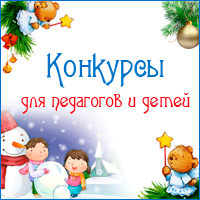 23 февраля в 7-8 классе. Сценарий(Поздравление мальчиков с днем защитника отечества "Забавы богатырские"Данное внеклассное мероприятие предназначено для классных руководителей, проводится в 7-8 классах и посвящено дню защитников Отечества.
Подготовительная работа: Все девочки класса готовятся к празднику, как минимум за 2-3 недели.
Готовят подарки — плакаты с изображением известных спортсменов или культуристов, на которые приклеивают лица своих одноклассников.
Девочки готовят угощение для общего стола. Угощение состоит только из блюд, которые ели и пили в древней Руси. Это винегрет, редька, салаты из моркови, капусты, пироги и кулебяки, блины со сметаной и маслом, из напитков - квас, морс, кисель молочный или клюквенный.

Начинается поздравление с конкурсов для мальчиков.
Ведущая 1: Давным-давно на высоких холмах стоял Киев-град. Опоясывал его земляной вал, окружали рвы. С зеленых холмов киевских далеко было видно. Видны были пригороды и многолюдные села, тучные пахотные земли, сосновые леса.
Ведущая 2: А за лесами раскинулись степи без конца и без края. Шло из этих степей на Русь много горюшка. Налетали из них на русские села кочевники — жгли и грабили, уводили русских людей в полон. Чтоб беречь от них землю русскую, разбросались по краю степи заставы богатырские. Без устали разъезжали богатыри на могучих конях, зорко всматриваясь вдаль, не видать ли вражеских костров, не слыхать ли топота чужих коней. 
Ведущая 3: Много ратных подвигов на счету богатырском! Есть чему поучиться да позавидовать! Вот потому сегодня, через много лет и веков, в праздник дня защитника Отечества, решили мы вспомнить вместе с вами про дела ратные, про честь богатырскую, про удаль молодецкую, чтобы море синее успокоилось, чтобы добрые люди послушались, чтобы молодцы призадумались, что веками не меркнет слава русская!
Ведущая 4: Для начала предлагаем мы вам забавы богатырские, а потом начнем награждения с поздравлениями да подарками.

Итак, первая забава богатырская — состязание кроссвордное.
Но кроссворд у нас не простой, и отгадать его смогут только настоящие богатыри, у которых есть ум, смекалка и чувство юмора.
Итак, вопросы по горизонтали:
1) Деревенский гарнитур для семерых несовершеннолетних. (Лавки)
2) Главное оружие соловья-разбойника. (Свист)
3) Тара для чудес.(Решето)
4) В поле не воин.(Один)
5) Царское головное отличие.(Корона)
6) Богатырская цифра. (Три)
7) Минимум отмеров на один разрез. (Семь)
8) Не один в поле.(Воин) 
Вопросы по вертикали:
1) Головной убор, рассчитанный на дурака. (Колпак)
2) Разбойничья цифра.(Сорок)
3) "Нечистая" дюжина.(Тринадцать)
4) Ведьмолет. (Помело)
5) Змей по батюшке.(Горыныч)

А теперь вторая забава богатырская. Посмотрим, как вы умеете отгадывать загадки, загадки не простые, а старинные.
1) Не крылата, а перната как летит, так свистит, а сидит, так молчит. (Стрела)
2) Упала в лебеду и теперь не найду. (Пуля)
3) Черный кочет рявкнуть хочет. (Ружье)
4) Глазами не увидишь, руками не возьмешь, а без него в атаку не пойдешь. (Ура!)
5) Огнем дышит, полымем пышет. (Пушка)
6) Все на ней ездит: и радость и горе. (Почта)
7) Черное семя руками сеют, ртом собирают. (Буквы)
8) Сидит Пахом на коне верхом, грамоты не знает, а читает. (Очки)
9) Маленькая, кругленькая, из тюрьмы в тюрьму скачет, весь мир обскачет, ни к чему не год¬на, а всем нужна. (Монета, деньги)
10) Ни колода и не пень, а лежит целый день. Не жнет и не косит а обедать просит. (Лодырь)
11) Собой не одинакова, а нужна одинаково: и младенцу, и мертвецу и доброму молодцу. (Рубашка)
12) Зубов много, а ничего не ест. (Гребень, пила)
13) Потайная кладовая со всей обновкой: тут и спички, и табак, и медный пятак. (Карман)
14) 2 арапа, родные брата, ростом по колено, везде с нами гуляют и нас защищают. (Сапоги)
15) 2 головы, 6 ног, 2 руки, 1 хвост. (Всадник)
16) В городе Торжке продают бабу в горшке. (Каша)
17) Взять бы, достать бы белого пивца из живого мясца. (Молоко)
18) Стоит кошка о четыре ножки. (Скамейка)
19) Бьют меня палками, жмут меня камнями, держат меня в огненной пещере, режут меня ножами. За что меня так губят? За то, что любят! (Хлеб)
20) Недорогой капитал все души напитал. (Щи)
21) В лесу родился, в лесу вырос, в дом при¬шел, всех вокруг себя собрал. (Стол)

Затем идет поздравление мальчиков, желательно поздравление в былинном духе от кого-то из родителей Если нет, то просто вручаются подарки и говорят обычные поздравления.
Далее можно провести музыкальный турнир, танцевальный конкурс и предложить на суд зрителей сценку из жизни современных "богатырей".
Праздник завершает русское застолье.День защитника Отечества (23 февраля) для учащихся 7-8 классовСценарий конкурсной программы к 23 февраля «Мы — юнги»Ведущий. Здравствуйте, дорогие девочки и мальчики! Так как сегодня праздник День Защитника Отечества, то наша встреча в первую очередь будет посвящена мальчикам. Они пока еще маленькие, но обязательно подрастут, пойдут служить в армию и с честью будут защищать нашу Родину. А сегодня вы будете юнгами и отправитесь в первое свое морское путешествие.Конкурс «Изготовь кораблик»Ведущий. Чтобы отправиться в путь, нам нужны корабли. Поэтому первое задание — сложить кораблик из бумаги. В конкурсе оценивается скорость выполнения и аккуратность. Ведь если кораблик будет сделан плохо, то далеко мы на нем не уплывем.В конкурсе может участвовать любое количество игроков. Им раздают одинаковые листы, и ребята приступают к работе.Викторина «Назови кораблик»Ведущий. Корабль у нас готов. Но мы не можем начать плавание, пока наш транспорт не получит название. Сначала давайте вспомним названия «легендарных» кораблей.Ведущий задает вопросы, мальчики отвечают.1. Как называлась яхта капитана Врунгеля? (Беда)2. Как называлась яхта соперников капитана Вругеля? (Черная Каракатица)3. Корабль-призрак. (Летучий Голландец)4. Как назывался корабль из фильма «Пираты Карибского моря»? (Черная Жемчужина)5. В одном из мультфильмов корабль мог плыть не только по воде. Что это за корабль? (Летучий корабль)6. Как назывался корабль, на котором к Ассоль приехал принц? (Секрет)Конкурс «Как кораблик назовете — так он и поплывет»Ведущий. А теперь пора и нашему кораблику дать название. Из имеющегося набора букв составить самое длинное название корабля. Одну букву можно использовать дважды.Буквы: АВЕЖИКМНОРТУЧЯПобеждает тот, кто придумает самое благозвучное название.Конкурс «Флаг — как много в этом слове»Ведущий. Стоп, ребята, а как же мы поплывем без парусов и флага? Если корабль далеко, ведь только по флагу можно определить, с кем вам предстоит встретиться: это могут оказаться союзники или враги, а еще хуже — пираты. Давайте придумаем, как будет выглядеть наш флаг.Участникам конкурса раздаются альбомные листы и краски. Они рисуют флаги, а после выполнения работы «защищают» свое творчество. Победителя выбирают зрители.«Музыкальная минутка»Ведущий. Пока наши художники работают, давайте проведем музыкальную минутку и вспомним песни о море. Кто первый?Конкурс проводится со зрителями. Они должны пропеть хотя бы один куплет из песни.Подводятся итоги конкурса «Флаг— как много в этом слове».Эстафете «Запастись водой»Ведущий. Последнее, что надо сделать перед отплытием, — это набрать пресной воды. Потому что из моря вода для приготовления еды и питья не подойдет — она соленая.Все участники делятся на две команды. Каждой из них дается ложка. Первые игроки из команд набирают в лодку воду из ведра и бегут к своему сосуду, чтобы вылить воду. После этого ложка передается другому члену команды. Побеждает та команда, которая больше наберет воды. Эстафета продолжается до тех пор, пока играет музыка.Ведущий. Теперь все готово к отплытию. Вперед!Викторина «На корабле как дома»Ведущий. Вот мы и на корабле. Вы, как будущие моряки, должны знать предметы интерьера, которые вас окружают на корабле.1. Как называется корабельная кухня? (Камбуз)2. Как называются окна на корабле? (Иллюминатор)3. Корабельная лестница? (Трап)4. Жилое помещение на корабле? (Каюта)5. Где живут матросы? (В кубрике)6. Другое название пола на корабле. (Палуба)Конкурс «Мимо шторма»Ведущий. Вот и наше первое препятствие. Слышите, как вода шумит (музыка шторма)? Это шторм приближается. Давайте проверим, кто из мальчиков самый ловкий, опытный проводник, кто сможет спасти нас от шторма.Всем игрокам дается листочек, который они должны пронести на ладони. У кого листочек не улетит, тот и выиграл.Конкурс «Выбор маршрута»Ведущий. Шторм закончился, а мы потеряли курс. Компас не работает. Придется ориентироваться по звездам. Направление на север указывает Полярная звезда, которая находится в созвездии Малой Медведицы. Найти нам ее помогут наши мальчики.Перед игроками висит фотография созвездия Малая Медведица. Им раздаются листочки, на которых изображено звездное небо. Задача игроков соединить нужные звездочки, чтобы получилось созвездие Малой Медведицы. Выигрывает тот, кто раньше закончит и чье созвездие будет правильное.Конкурс «Обед моряка»Ведущий. С курсом определились. Пора и пообедать. На корабле есть повар, который готовит. Кто подскажет, как его зовут?Отвечают ребята. Кок.Ведущий. С поваром познакомились. Для следующего конкурса приглашаю несколько коков. Перед вами продукты. (Можно повесить картинки, а можно положить и продукты.) Из имеющегося набора продуктов придумайте обед для своей команды.Ведущий. Пока мы готовили и ели, наступила ночь, а наше путешествие подходит к концу. Кто же подскажет, где причал? Как можно определить его место нахождение?Отвечают ребята. На берегу должен быть маяк. И курс надо держать в его сторону.Ведущий. Вот мы и причалили, а путешествие подошло к концу. Поздравляю всех мальчиков с праздником. И надеюсь, что к плаванию вы теперь готовы.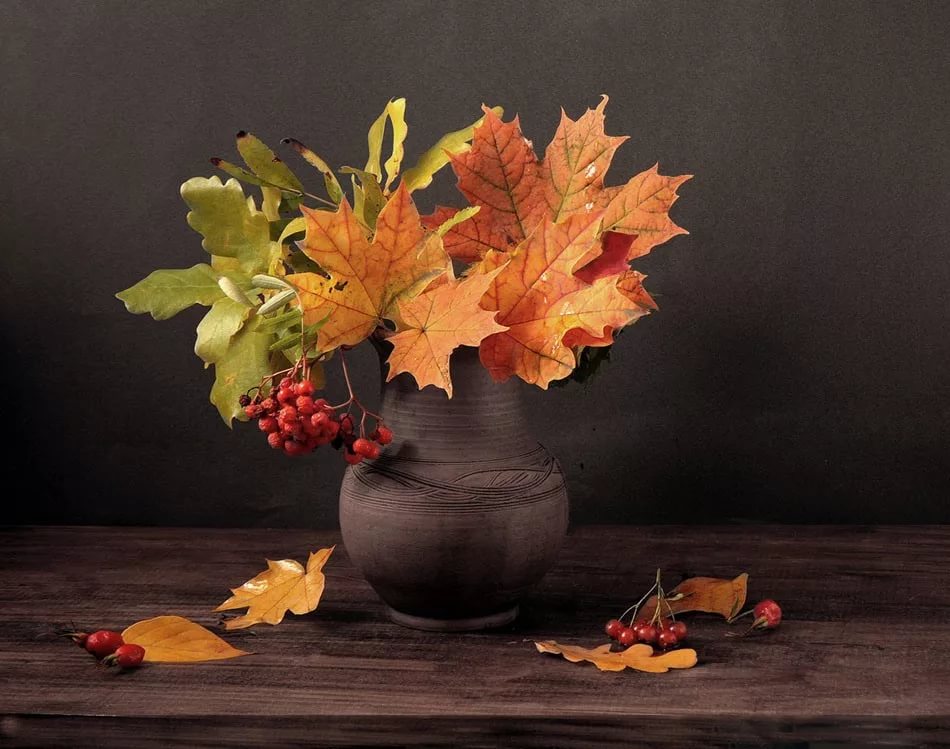 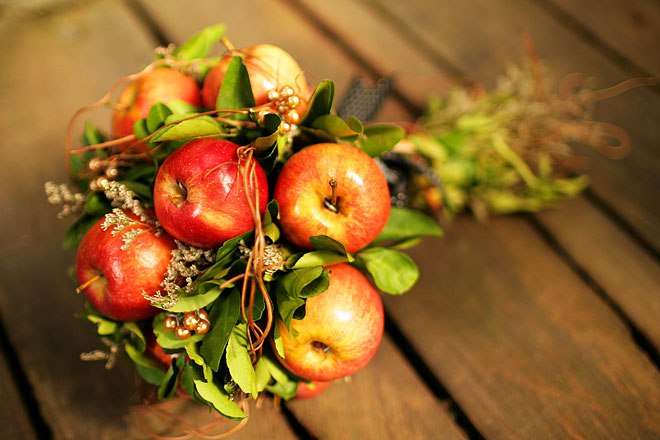 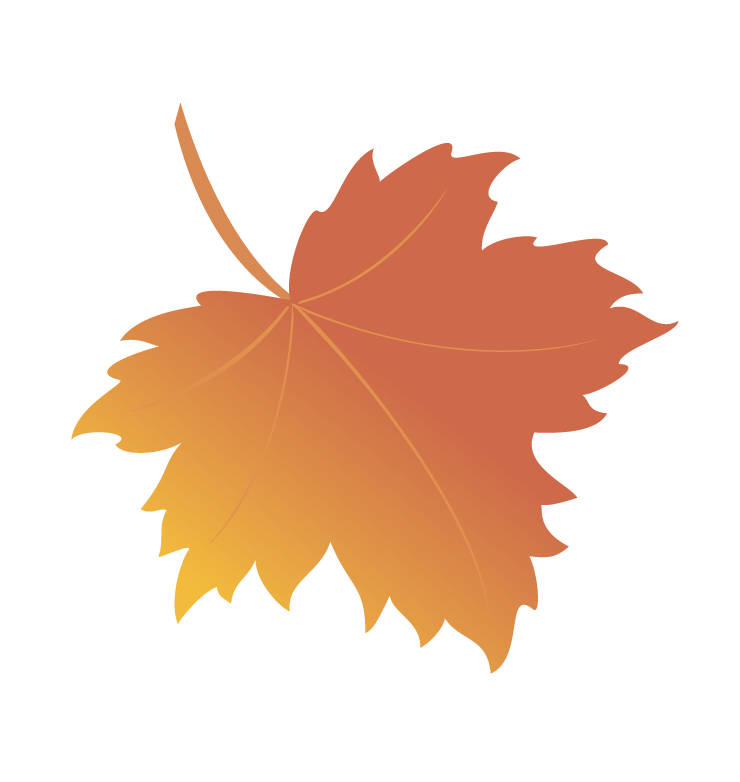 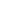 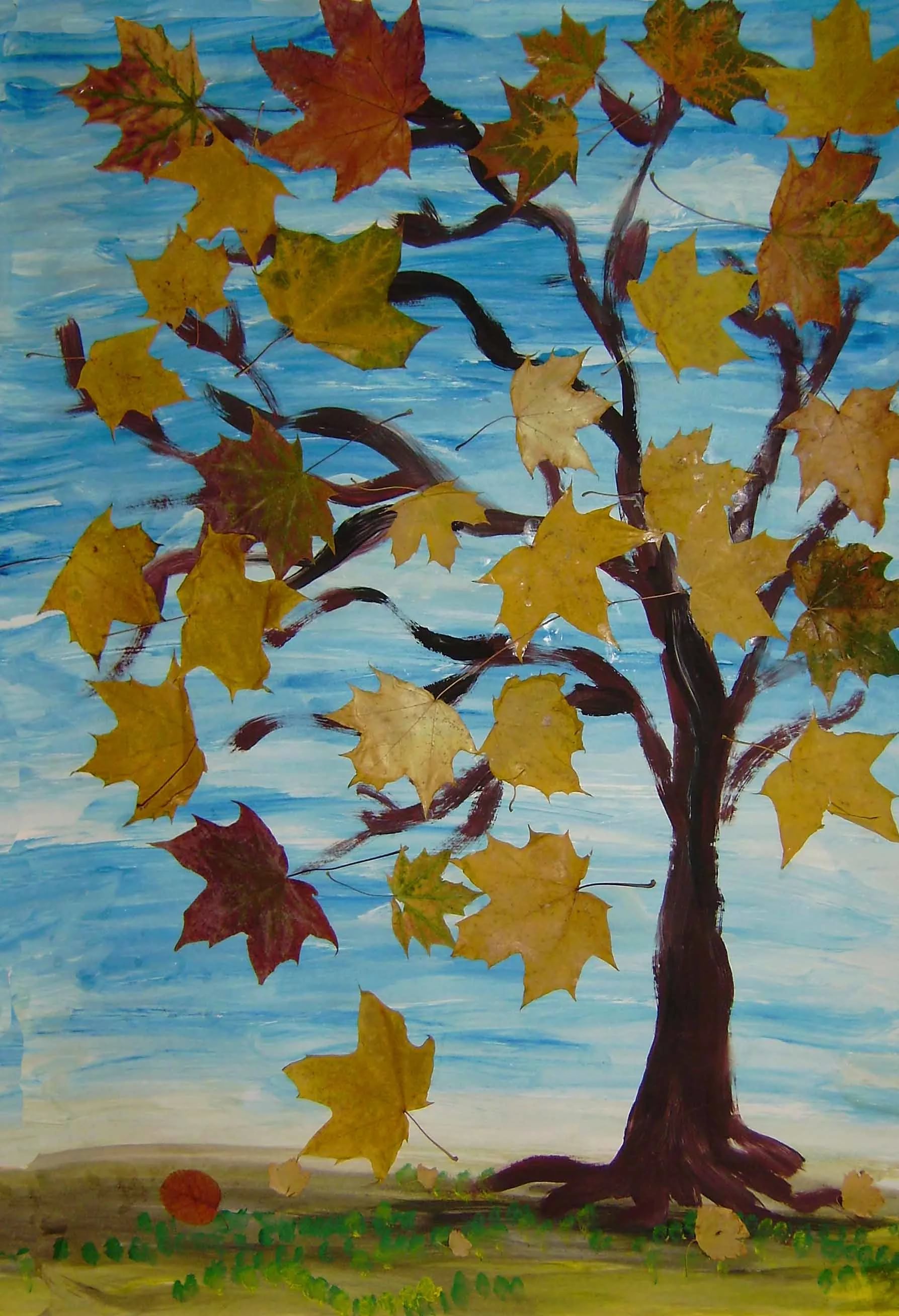 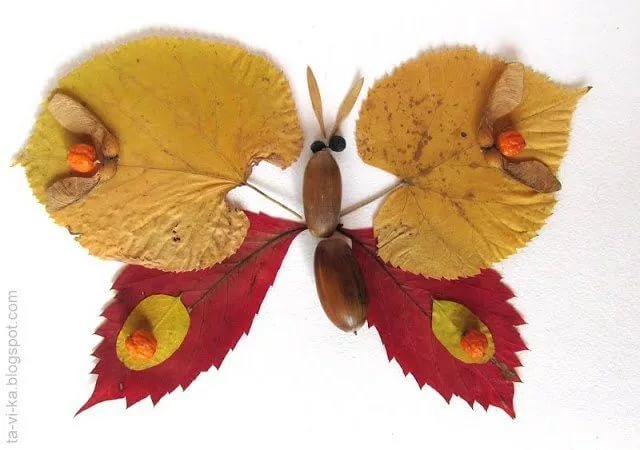 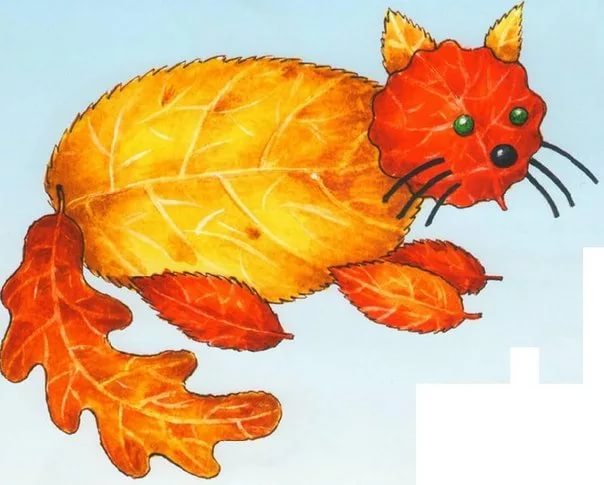 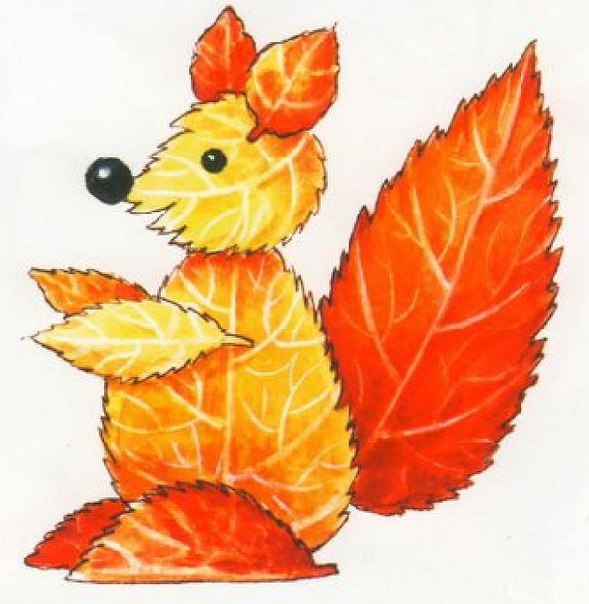 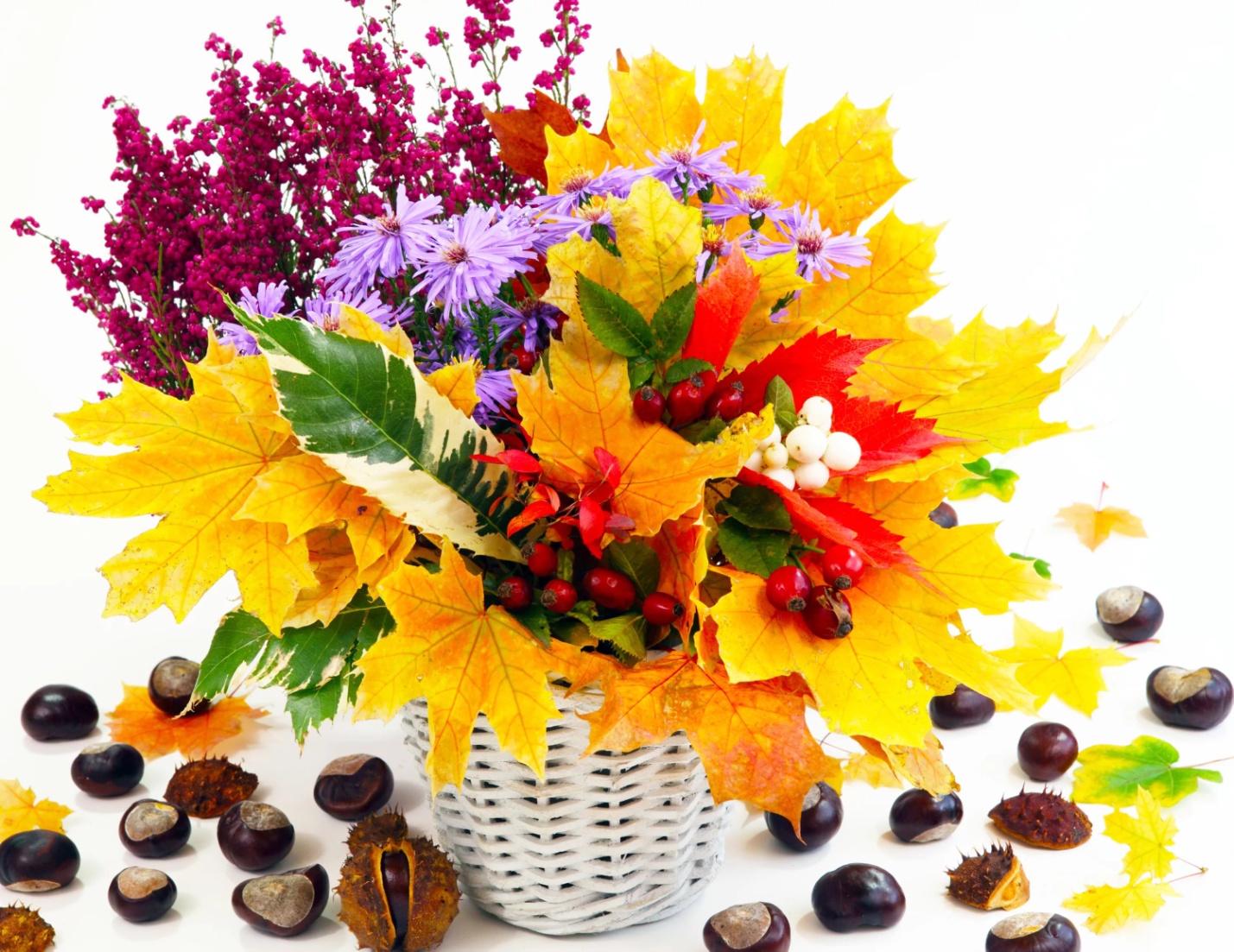 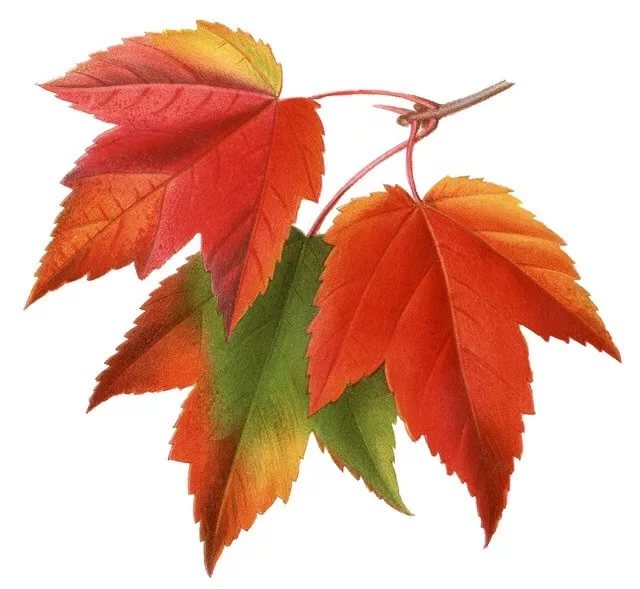 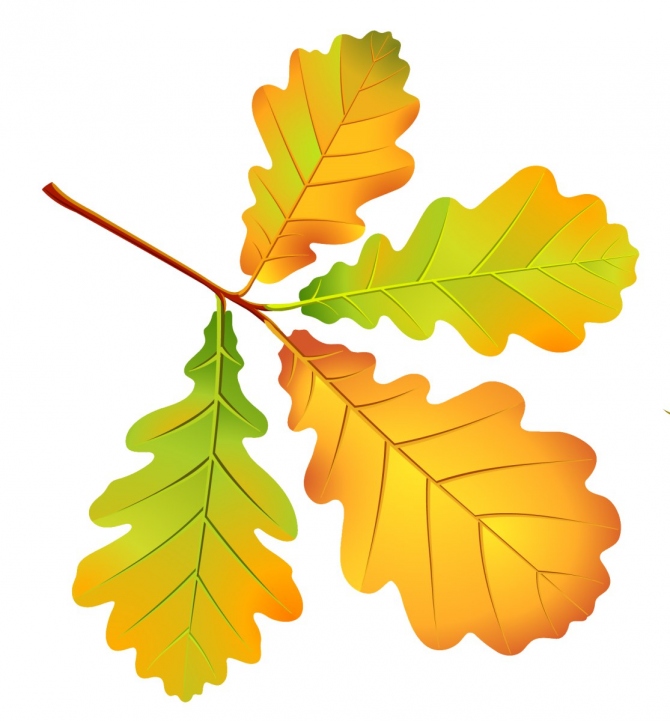 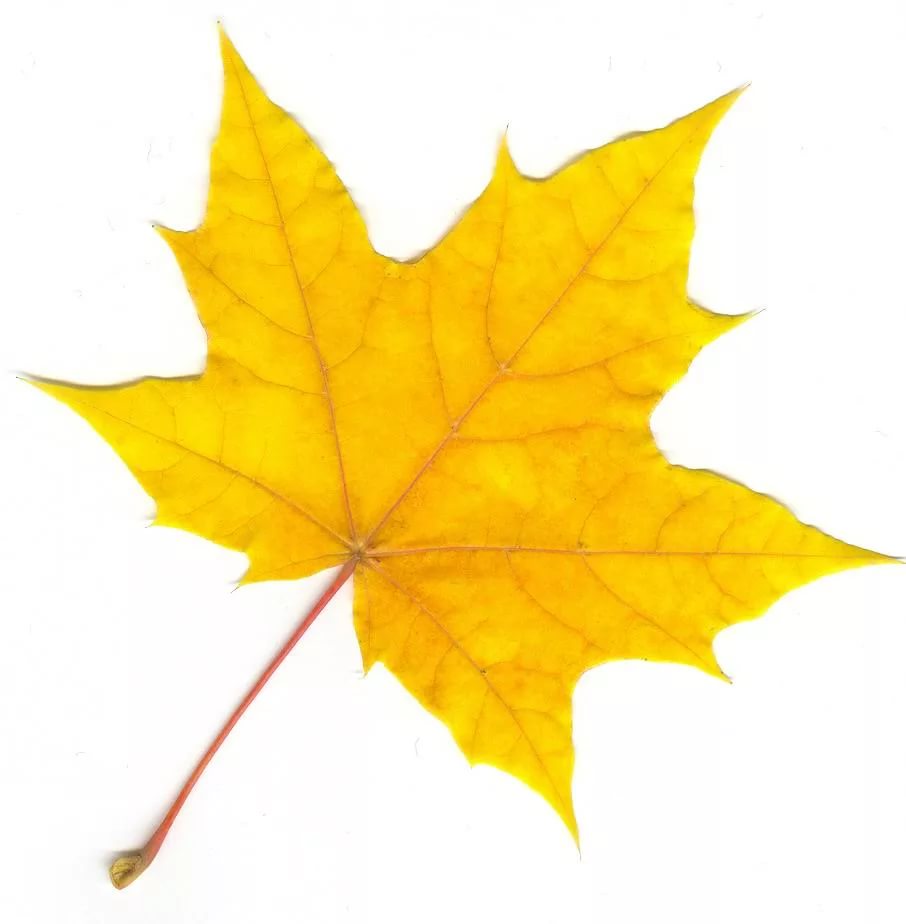 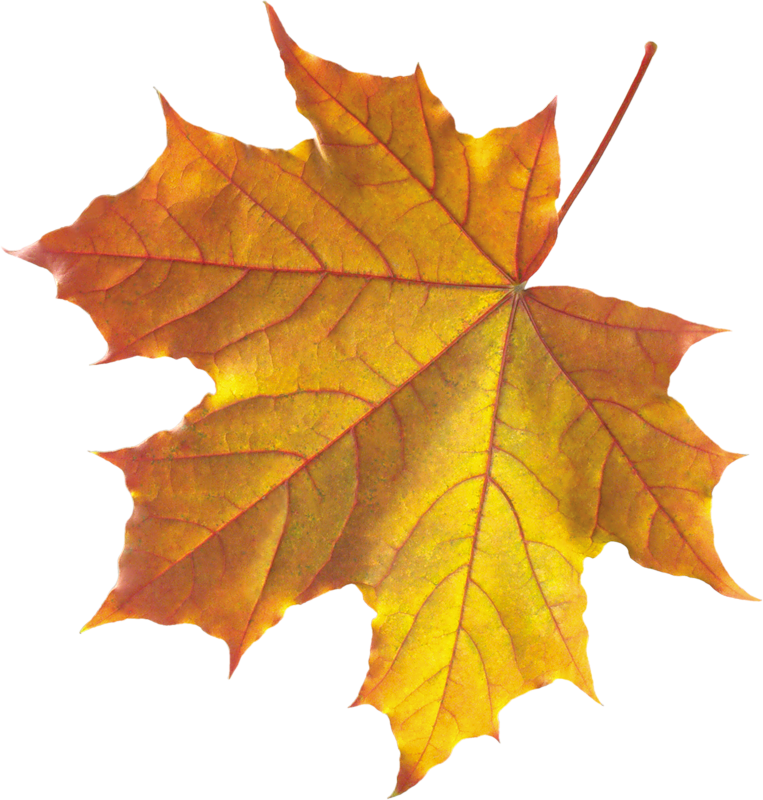 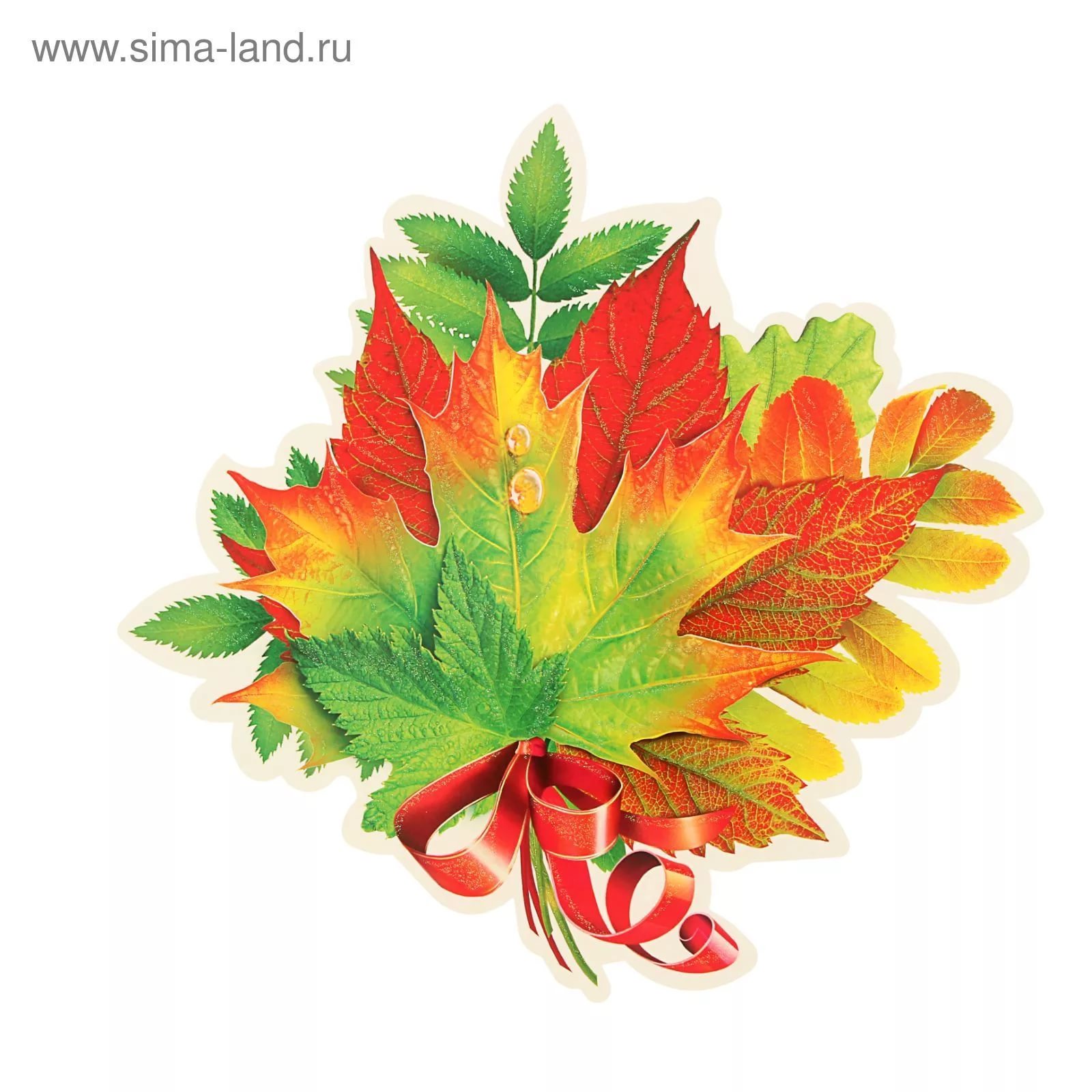 